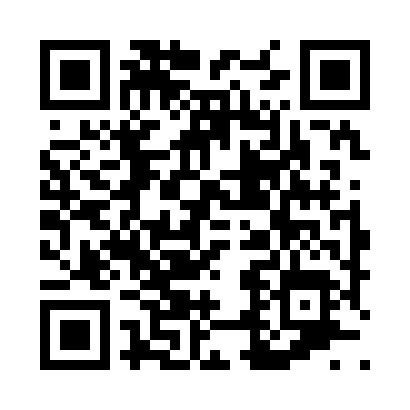 Prayer times for Moffitsville, New York, USAMon 1 Jul 2024 - Wed 31 Jul 2024High Latitude Method: Angle Based RulePrayer Calculation Method: Islamic Society of North AmericaAsar Calculation Method: ShafiPrayer times provided by https://www.salahtimes.comDateDayFajrSunriseDhuhrAsrMaghribIsha1Mon3:205:1412:595:078:4410:372Tue3:215:1512:595:078:4410:373Wed3:225:1512:595:078:4310:364Thu3:235:161:005:078:4310:365Fri3:245:161:005:078:4310:356Sat3:255:171:005:078:4210:347Sun3:265:181:005:078:4210:338Mon3:285:191:005:078:4210:329Tue3:295:191:005:078:4110:3110Wed3:305:201:015:078:4110:3011Thu3:315:211:015:078:4010:2912Fri3:335:221:015:078:3910:2813Sat3:345:231:015:078:3910:2714Sun3:355:241:015:078:3810:2615Mon3:375:251:015:078:3710:2516Tue3:385:251:015:078:3710:2317Wed3:405:261:015:068:3610:2218Thu3:415:271:015:068:3510:2119Fri3:435:281:015:068:3410:1920Sat3:445:291:015:068:3310:1821Sun3:465:301:025:068:3210:1622Mon3:475:311:025:058:3110:1523Tue3:495:321:025:058:3010:1324Wed3:515:331:025:058:2910:1225Thu3:525:341:025:048:2810:1026Fri3:545:361:025:048:2710:0827Sat3:555:371:025:048:2610:0728Sun3:575:381:025:038:2510:0529Mon3:595:391:025:038:2410:0330Tue4:005:401:015:028:2210:0231Wed4:025:411:015:028:2110:00